Часть 1«Письмо от матрёшки»Цель. Упражнять в умении различать и называть геометрические фигуры (круг, квадрат, треугольник)Задачи. Упражнять в счёте и отсчёте на слух, на ощупь (в пределах 5). Учить соотносить форму предметов с геометрическими фигурами, шаром и кубом, развивать умение сравнивать предметы по цвету, форме и виличине.Родитель сообщает детям, что матрёшка прислала им письмо, в котором даны следующие задания. Ребёнок угадывает музыкальный инструмент по услышанным звукам. (Родитель играет на инструменте). Ребёнок считает звуки, и показывает карточку с таким же количеством кругов. (пример - 4 удара, 4 круга на карте)Родителю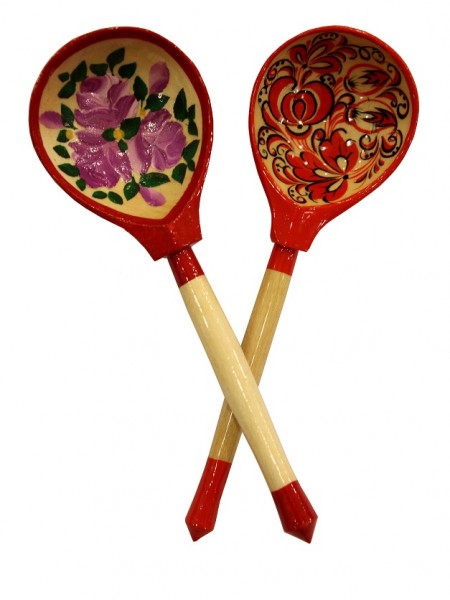 Ребёнку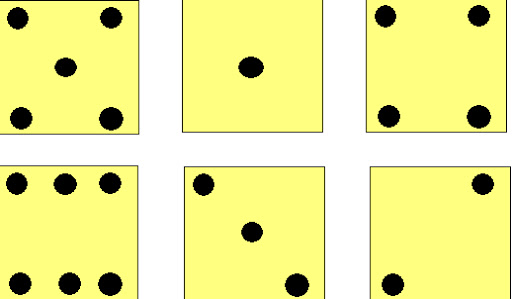  Спросить ребёнка сколько кругов на карточке? Спросить ребенка, почему он показал карточку с таким количеством кругов? Ребёнок показывает карточку, на которой столько кругов, сколько предметов на «открытке».  (пример 6). Сколько кругов у тебя на карточке?РебёнокРебёнок (открытка)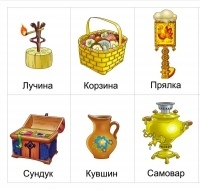 Посчитайте, сколько шариков в ваших мешочках, проверить правильность ответа.Ребёнку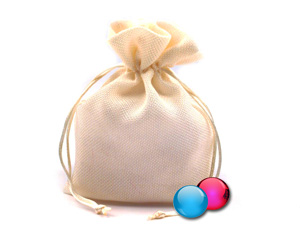  Определите,  какое число загадала матрёшка. (Родитель берет любую карточку) Ребёнок ищет карточку, на которой столько же кругов. Проверить правильность ответа.Родителю РебёнкуЧасть 2«Дидактическая игра найди фигуру»У родителя на столе предметы в форме шара и куба: мяч, клубок ниток, коробка в форме куба, кубик и т.д. Ребёнок называет фигуру и предмет, похожий на неё.